Publicado en Madrid el 30/05/2024 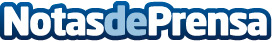 Millán Vicente cuenta con Gipsy Chef para presentar su nueva gama de quesos ralladosGipsy Chef, chef y creador de contenido especializado en gastronomía, es el embajador de la nueva gama de quesos rallados de Millán Vicente. La marca de quesos lanza cuatro variedades distintas de rallados. Combinaciones pensadas específicamente para cada plato: pizza, pasta, nachos y gratinados
Datos de contacto:RomanRoman602 256 858Nota de prensa publicada en: https://www.notasdeprensa.es/millan-vicente-cuenta-con-gipsy-chef-para Categorias: Gastronomía Marketing Madrid Industria Alimentaria Restauración Consumo http://www.notasdeprensa.es